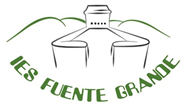 Lengua Castellana y Literatura, 3° de ESOMiembros del grupo:1. Escribid cinco grupos nominales con esta estructura y sin repetir ninguna palabra: Det. + CN + N + CN2. Escribid cinco grupos nominales con esta estructura y sin repetir ninguna palabra:N + CN (Aposición)3. Escribid diez grupos nominales que tengan como núcleo un pronombre, sin repeticiones.4. Escribid cinco grupos adjetivales con esta estructura, sin repetir ninguna palabra:Mod. + N + C. Adj.5. Escribid cinco grupos adverbiales con esta estructura:Mod. + N + C. Adv.6. Escribid un enunciado con cada palabra o grupo de palabras:― Sé― Dé― Mí ― Sí― Mas― Tú― Mi ― Aun― Por que― Por qué